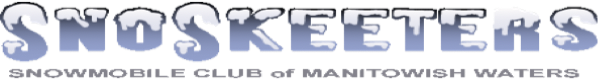 OCTOBER 2020 MANITOWISH WATERS SNO-SKEETERS MEETINGThe meeting was called to order at 7PM at the Groomer Barn by President Barry Hopkins on Oct.6, 2020.SECRETARY REPORT   Approved    Just a reminder that all memberships were due as of June 2020.  Your membership has to be up to date in order to get trail stickers from AWSC. Thank you to everyone that has already renewed. I will be sending memberships to AWSC on the 12th and 27th of each month.  Dues are now $30.00. You can renew online at wwwsnoskeeters.org or mail to P O Box 323, Manitowish Waters, WI 54545TREASURER REPORT   Approved     Duck Race was a huge success and half the proceeds from that will go to the MW Fire Company.   A HUGE THANK YOU TO BILL DIETZ AND ALL HIS STAFF FOR ALL THEY DO FOR THE CLUB SELLING TICKETS AND CLOTHING.RAFFLE REPORT    Tickets are at area businesses for the snowmobile. The 2021 8000 Arctic Cat Riot will be raffled off at Winterfest/Rendezvous on February 13, 2021.  Tickets are $5.00 each.TRAIL REPORT   Mark Smit reported that brushing trails will begin soon.  The new groomer and drag is to be delivered the end of October.UPCOMING FUNRAISERS       BREAKFAST AT YE OLDE SHILLELAGH Sunday January 17                                                    BREAKFAST/GUNS & ROSES RAFFLE Sunday February 7 at Pea Patch                                                    RENDEZVOUS/ICE FISHING Saturday February 13 at Rest LakeSNOWMOBILE SAFETY CLASS    December 28th and 29th.  Please sign your children up early.  Due to social distancing, etc we may have to limit class size.  Sing up by calling  Merry at 715 543 2048 or Tom at 715 904 1971.CHRISTMAS PARTY   December 1, 2020. I will have more details at next meeting.THE MANITOWISH WATERS FIRE COMPANY IS DOING A FUNDRAISER TO PURCHASE AN AIRBOAT THAT WOULD BE USED FOR RESCUE ON BOTH WATER AND ICE.  MEMBER JIM REICHERT PRESENTED AND ASKED FOR SUPPORT FROM THE COMMUNITY FOR THIS FUNDRAISER. THE REICHERT FAMILY IS DONATING $10,000.00 TO KICK OFF THE FUNDRAISER. CONTACT THE MW FIRE COMPANY TO DONATE.Talked about doing some outdoor events at local businesses this winter to accommodate snowmobilers
and support local establishments.  Next meeting will be at the Pea Patch on November 3, 2020 at 7 PMRRESPECTFULLY SUBMITTEDMERRY PERKINS, SECRETARY